Benefit Risk Assessment Emergency        2018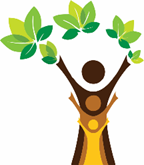 Name						  Date of Document            Month            20  Y Y    Refer Education and Care Services National Regulations section 97 (2).Risk assessments must be completed in consideration of situations that are identified as a potential emergency in relation to the family day care premises or immediately surrounding environment.  Risk assessments must be reviewed annually, or whenever a significant factor in the assessment has changed.  Documented risk assessments must be easily accessible for reference and review.   Parents and children should be encouraged to participate in reviewing risk assessments and management strategies.Office Use Only:Date			Ed home visit file updated			Name      Date 			Ed folder docs updated      Copy      Y   N	Name		Date			Doc Dates Calendar updated		Name		Date			Returned to educator pig.hole		Name						Date			Saved to common			Name                                        Sighted by practice mentor:Name:						Signature:                                                                  Date:Page 3 of 3                                                                                                                                                     Reviewed Oct 2017Premises Address –                                                                                             Date of prior BRA        M M   Y Y    Identify types of emergency that may occur at/around the premises (eg fire, flood, lockdown, medical)For each type of emergency, describe any specific strategies used to ensure children’s safety.Risk AssessmentRisk AssessmentPotential hazards during an evacuation or lockdown:  consider risks from human, environmental; and other sources.Mitigation strategiesItems required for an evacuation:                          Mobile Phone & Parent Contact List                          First Aid Kit.   Please note any other specific item that may be required in an emergency:Items required for an evacuation:                          Mobile Phone & Parent Contact List                          First Aid Kit.   Please note any other specific item that may be required in an emergency:Children’s perspectives on emergency evacuation:Children’s perspectives on emergency evacuation:Parent input:(Encourage parents to sign and date the back of this form in acknowledgment of informed consent.)Parent input:(Encourage parents to sign and date the back of this form in acknowledgment of informed consent.)Are any warning, alert or awareness strategies in place?Are any warning, alert or awareness strategies in place?Are you able to safely evacuate and contain children of any age during an emergency?      Are you able to safely evacuate and contain children of any age during an emergency?      Are strategies in place to cope with a separated parent or other non-authorised person arriving to collect a child in breach of a custody order, or other family circumstance?Are strategies in place to cope with a separated parent or other non-authorised person arriving to collect a child in breach of a custody order, or other family circumstance?Will you be able to manage the anticipated hazards?                                   Yes                 No              UnsureWill you be able to effectively supervise your children at all times?           Yes                No              UnsureAre items required for an evacuation easily and quickly accessible?          Yes                 No             UnsureDo you have an identified meeting area in event of an evacuation?          Yes                 No              Do you have an identified internal place in event of a lockdown?              Yes                 No              Do you know how to contact the relevant emergency services?                Yes                 No               UnsureYou are aware that you need to practice a variety of emergency situations  (sign)                Will you be able to manage the anticipated hazards?                                   Yes                 No              UnsureWill you be able to effectively supervise your children at all times?           Yes                No              UnsureAre items required for an evacuation easily and quickly accessible?          Yes                 No             UnsureDo you have an identified meeting area in event of an evacuation?          Yes                 No              Do you have an identified internal place in event of a lockdown?              Yes                 No              Do you know how to contact the relevant emergency services?                Yes                 No               UnsureYou are aware that you need to practice a variety of emergency situations  (sign)                Educator declaration: I acknowledge that my first priority in the event of an emergency is the safety and wellbeing of children in care; and that this may mean evacuating children and leaving the premises unattended.  I acknowledge that if emergency services are called out, I will not re-enter the premises until advised safe to do so.Signature                                                                                                    Date                    /                        / 20Educator declaration: I acknowledge that my first priority in the event of an emergency is the safety and wellbeing of children in care; and that this may mean evacuating children and leaving the premises unattended.  I acknowledge that if emergency services are called out, I will not re-enter the premises until advised safe to do so.Signature                                                                                                    Date                    /                        / 20Office Use Only:Date of Review Declarations & Initial: